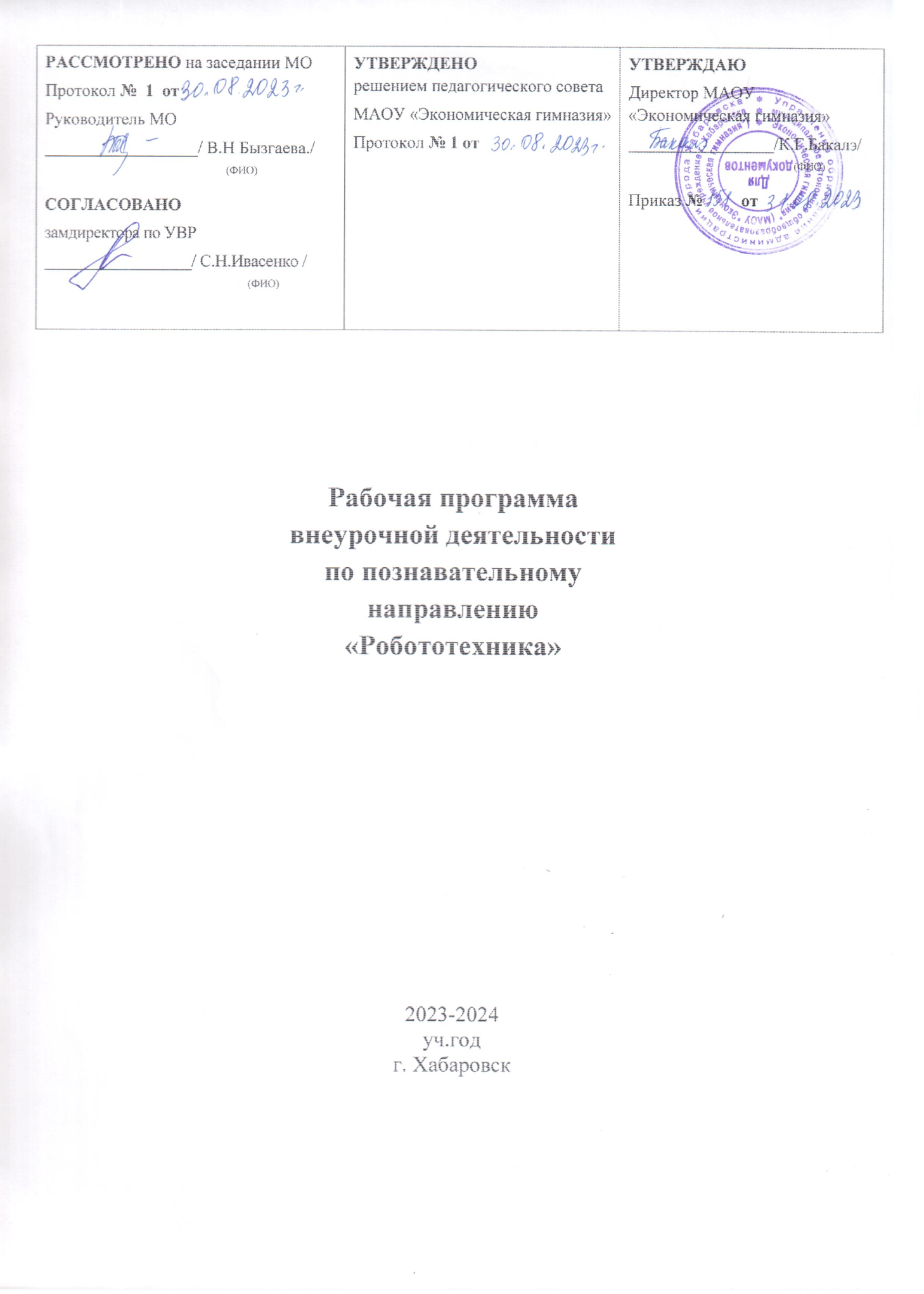 ПОЯСНИТЕЛЬНАЯ ЗАПИСКАРабочая программа по внеурочной деятельности «LegoMindstormsEV3»  составлена на основе Федерального государственного образовательного  стандарта начального  общего образования  (утвержденный приказом МинобрнаукаРФ от 06.10.2009г № 373), основной образовательной программы начального общего образования МАОУ «Экономическая гимназия».Программа    «LegoMindstormsEV3» предназначенадля обученияосновампроектирования,  конструирования и программирования  роботов,является модифицированной,создананаоснове материаловдистанционногокурса"LEGOMindstormsEV3»:основы конструирования и программирования роботов"центра информационных технологийи учебногооборудования (ЦИТУО).Данная  программа  направлена  на   создание  условий   для   развития личности обучающихся, повышение мотивации к познанию и творчеству,поэтомуотноситсяк интеллектуально-познавательнойнаправленности.На занятиях обучающиеся изучают конструктивные особенности Lego-компьютера,стандартныефункциональныевозможности программного обеспечения, азыязыков  программирования,методырешения практических задачсиспользованием робототехники.Занятияробототехникой даютвозможностьорганизовать различные виды деятельности: индивидуально-проектную инаучно-исследовательскуюдеятельность обучающихся.Элементы игры,которые,несомненно, присутствуютвпервоначальномзнакомстве  с курсом,     мотивируют     ребенка,     подводят     его   к   познанию     сложныхфундаментальныхосноввзрослогоконструирования ипрограммирования.Новизна программыдополнительного образования«LegoMindstormsEV3» определяется включением робототехникив образовательныйпроцесс с целью интеграции иактуализациизнанийпо предметаместественно-математического цикла, формированиемуниверсальныхучебныхнавыков в соответствиис требованиямиФГОС.Актуальностьпрограммы дополнительногообразования«LegoMindstormsEV3»заключаетсявбольшомпотенциалекурса робототехники для осуществлениядеятельностногоподходав образовании.Обучающегося необходимоучить решатьзадачис помощьюавтоматизированныхустройств, которыеонсамможетспроектировать,защищатьсвоерешениеивоплощатьеговреальноймодели,т.е.непосредственносконструировать изапрограммировать. Конструктор   Легои    программное  обеспечение    к  нему  предоставляетпрекраснуювозможностьучитьсяобучающемусянасобственном опыте.Такие знаниявызываюту обучающихсяжелание двигатьсяпопутиоткрытий и исследований,алюбойпризнанныйи оцененныйуспехдобавляетуверенности в себе. Обучение происходит  особенно успешно, когда ребенок вовлечен в процесссозданиязначимогоиосмысленногопродукта,которыйпредставляет длянегоинтерес.Важно,чтоприэтомобучающийсясамстроитсвоизнания,аучитель лишьконсультирует его.Педагогическая целесообразностьпрограммызаключаетсяв формированииу обучающихсяпонимания принципов работы,возможностейи ограниченийтехническихустройств,предназначенныхдляавтоматизированнойобработкиинформации;в   реализацииздоровьесберегающегоподходазасчет включенияразличныхформ деятельности(наблюдаю–конструирую–думаю, программирую  –  пробую  –  снова   думаю  …);  в  формировании  навыков проектной деятельности;вформированиипознавательной активности  через деятельностныйподход втехническомтворчестве;вформировании технологическихиалгоритмическихуменийприработес программными средствами.Отличительные особенностиПриобученииподаннойпрограммеучащиесянетолькопознакомятсясэлементамиконструктора«LegoMindstormsEV3», ноиполучатвозможность реализовать  свой  проект  по  созданию  робота.     Данный  курс  поможетобучающимсячастично  овладеть  способами  исследовательской  деятельности,развить познавательнуюактивность исамостоятельнуюдеятельность.У обучающихсясформируютсяпредметные,коммуникативные исоциальные компетентности.Цель  программы:  развитие  мотивации  личности   обучающихся  к познаниюитворчествукакосновыудовлетворенияобразовательныхзапросовипотребностейпосредством конструирования и проектирования.Указаннаяцель достигаетсяпутемовладения обучающимисятехнологией проектирования и конструирования моделей роботов, выполняющих ту  или инуюфункцию,взависимостиот поставленнойзадачисиспользованием программирования.В   ходе   реализации  программы по внеурочной деятельности«LegoMindstormsEV3»будутрешаться следующиезадачи:1.образовательные:ознакомитьобучающихся с основными этапами проектирования, конструирования, программирования  моделейроботов;научитьприемамработыс основнымиблокамиконструктора;выработатьнавыки    применения    средств    информационных технологийпривыполнениииндивидуальныхиколлективныхпроектов;2.развивающие:способствоватьразвитию творческихспособностейребенка;обеспечитьформирование познавательных интересов средствами робототехникииИКТ;способствоватьразвитию       алгоритмического       мышления обучающихся;способствоватьразвитию        пространственного   мышления   и воображения.3.воспитательные:содействоватьформированию      информационной      культуры посредством работыспрограммнымпродуктом;воспитыватьуобучающихсячувствоответственностизарезультаты своеготруда;содействоватьвоспитанию     когнитивной     самостоятельности, личностногоотношения к процессупознания, познавательнойинициативы;способствоватьформированию     установки      на     позитивную социальную деятельность в информационном обществе, на недопустимостьдействий,нарушающихправовые,этические нормыработысинформацией.В  ходе  реализации  программы  «LegoMindstormsEV3»  прослеживаютсяличностные,метапредметные и предметныерезультаты освоениякурса.Личностнымирезультатамиизучениякурса«LegoMindstormsEV3» для обучающихся4классовявляется формирование следующихумений:1.   оцениватьжизненныеситуации(поступки,явления,события)сточки зрения собственных ощущений(явления,события),впредложенных ситуациях отмечатьконкретные поступки;2.  называть и объяснять свои чувства и ощущения, объяснять своеотношение к поступкам с позицииобщечеловеческихнравственныхценностей;3. самостоятельноитворческиреализовыватьсвоизамыслы.Метапредметнымирезультатами изучения курса «LegoMindstormsEV3»является формирование следующихуниверсальныхучебныхдействий(УУД):Познавательные УУД:  конструироватьпо образцу, чертежу, по заданной схеме и самостоятельностроитьсхему;ориентироватьсяв своейсистемезнаний:отличатьновоеотуже известного;осуществлятьпоискнеобходимойинформациис использованием ресурсовбиблиотеки, Интернетадля осуществления творческих  проектов;использоватьпрограммную средудля решения поставленнойзадачи;ориентироватьсянаразнообразиеспособов решениязадач,уметь осуществлять  выбор  наиболее  эффективных  способов  решения     задач  взависимостиотконкретныхусловий;уметьосуществлятьанализобъектовсвыделениемсущественныхи несущественных  признаков,     устанавливать  причинно-следственные  связи,аналогии.Регулятивные УУД:уметьработатьпопредложенныминструкциям;уметьизлагатьмыслив четкойлогическойпоследовательности, отстаиватьсвоюточкузрения,анализировать ситуациюисамостоятельно находитьответынавопросыпутем логическихрассуждений;определятьиформулироватьцельдеятельностиназанятииспомощью учителя;предвосхищатьпромежуточные   и   конечные   результаты   своих действий,а также возможныеошибки;планировать, контролировать и выполнять алгоритм по заданному образцу, правилу,сиспользованием норм.КоммуникативныеУУД:уметьработатьвпаре и коллективе;уметь работатьнад проектом в команде, эффективно распределять обязанности;уметьпланироватьучебное сотрудничество с учителем и сверстниками;уметьоценивать,корректироватьдействие партнера вгруппе;уметьсдостаточнойполнотойиточностьювыражатьсвоимыслив соответствиисзадачамииусловиями коммуникации.Предметнымирезультатамиизучениякурса«LegoMindstormsEV3»в4 классахявляется знаниеисторииразвитияробототехники;назначенияосновныхэлементовконструктора;общих сведенийобавтоматизированныхсистемахуправления;принципови технологииконструирования роботов;технологическойпоследовательностиизготовления     сложных конструкций;работыобратнойсвязи (система управленияробота);основпрограммирования.Учащиеся получат возможность научиться:применятьтехнологические   приемы   работы   со   специальной литературой, ИКТ,чертежами;составлять спомощью пиктограмм программы для определенного набора переменных;использовать вмодели робота датчики для решения поставленной задачи;создавать имодифицировать программы и алгоритмы в различных программныхсредах;подготовитьпроект    Робота    с    автоматизированной    системой управления;реализовывать творческийзамыселМесто курса в плане внеурочной деятельности.Занятия кружок «LegoMindstormsEV3» проводятся 1 раз в неделю по 1 часу. Всего 34 часа. Программа разработана для учащихся 4-х классов начальной школы.Используются следующие виды деятельности: лекции,   беседы,самостоятельнаяработа,   выполнение   творческих   и   проектных   работ(индивидуальныхигрупповых).Ожидаемые результатыВконцереализациипрограммы«LegoMindstormsEV3»обучающиесяполучат представление о:полностьюавтоматизированныхсистемахуправления;принципахи технологииконструирования роботов;названиях, свойствах, областипримененияиспользуемыхв робототехнике составляющих;правилахсоревнованийпоробототехнике;работесоспециальнойлитературой,ИКТ,чертежами;проектированииавтоматизированных системуправления;выполненииизученных технологическихопераций.Получат возможность научиться:соблюдатьправила техникибезопасности;планировать, прогнозировать, анализировать результаты работы в рамкахпроектнойдеятельности;выступатьна соревнованияхпоробототехнике;свободновладеть терминологиейи специальнымипонятиями;владетькоммуникативныминавыками.Формы учетазнаний иуменийПроверочныеработы.Презентациипроектныхработ учащихся.Оценка и самооценка проекта;оформлениеотчётнойдокументации;Защита проекта.Послепрохождения данногокурсаобучающийсяовладевает основами проектирования,конструирования и программирования автоматизированных устройств.Своизнанияобучающийсяможетприменитьнапрактике,выразивсвоитехнические решениявсборкемодели.Обучающийсясовершенствует навыки  работы  с   компьютером,  так   как  собранную  модельнеобходимо полностью автоматизировать,т. е.написать программук  данноймодели.Формы      подведения      итогов      реализации      дополнительной образовательной программы:1.      Презентация творческихработ.2.      Фотоивидеоотчет.3.      Соревнования.4.      Конференции.5.      Защита проектов.СОДЕРЖАНИЕПРОГРАММЫТема1.Техникабезопасности.КонструкторLEGOEV3.Правила работы смикрокомпьютеромEV3.(1час)Теория.Инструктаж по технике безопасности в кабинете  информатики. Знакомствос наборомLegoMindstorms.Меры безопасности приработесблоком. Зарядкааккумулятора.Правила работы с конструктором.Тема2.   Конструкция,органыуправленияидисплейEV3.Первое включение.Основные элементы.(1час)Теория.Конструкцияиназначениеразъемов.Органыуправление идисплей процессора.Интерфейс.Тема3. Сборка базовой конструкции робота по инструкции.(1 час)Практика.  Сборка робота по инструкции.Тема4. ИнтерфейспрограммыLegoMindstormsEducationEV3.  (1 час)Теория.Средство  для  программирования  роботов  на  основе  EV3.  Окнопрограммы.   Команды   программы.   Палитры   инструментов.   Создание   и сохранение программ.Тема5. Основы программирования в среде MindstormsEducationEV3.Программные блоки. (1час)Теория.Принципыпрограммированияроботов.Направляющая и началопрограммы.   Созданиепараллельныхнаправляющих.Соединениеблоков проводниками.Рисованиепроводников. Удаление проводников.Входи выход.Цветпроводников.Палитрыблоков(общая, полная ипользовательская).Тема6. Движениевперед.Калибровкаколес(1час)Теория.Блокдвижение.Принцип работыи свойстваблока.Настройкаблока. Установка модуля.Программированиедвижения вперед.Практика.«Калибровка колес».Программированиеперемещения роботас использованием  калибровки  колес.  Составление  программы  по  шаблону,передача изапуск программы.Тема7. Движениеназад.  Робот-волчок (1час)Теория.Блокдвижение.Принцип работыи свойстваблока.Настройкаблока. Установка модуля.Программированиедвиженияназад.Практика.«Робот-волчок».Программированиевращенияроботасначалавокруг одногоколеса,потом вокруг другого.Тема8. Движениесускорением. Изучение тормоза(1час)Теория.Блокдвижение.Принцип работыи свойстваблока.Настройкаблока. Установка модуля.Программированиедвижения  сускорением.Практика. «Изучениетормоза». Исследованиепройденного расстоянияи стиля движения робота стормозамиибез.Тема9. Плавный поворот. Движениепокривой.Восьмерка. Движениепоспирали (1 час)Теория.Блокдвижение.Принцип работыи свойстваблока.Настройкаблока. Установка модуля.Программированиеплавногоповорота,движенияпокривой.Практика.«Восьмерка. Движениепоспирали».Программирование движенияробота потраектории, напоминающейпоформевосьмерку; использование плавногоповорота;программирование движения поспирали.Тема10. Поворотнаместе. Робот-танцор (1час)Теория.Блокдвижение.Принцип работыи свойстваблока.Настройкаблока. Установкамодуля.Блокслучайноечисло.Принципработыисвойстваблока.Настройка блока. Программирование движенийна месте.Практика.«Робот-танцор». Программирование движенияроботапо случайнойтраектории, используя блокицикл,движение,случайное число.Тема11.Движениевдоль сторонквадрата. Роботрисует многоугольник (1час)Теория.Блокцикл.Режимыотображения.Какдобавить блокиктелу цикла. Перемещение,конфигурирование цикла.Бесконечныйцикл.Выход повремени. Выход по значению счетчика. Блок  движение. Принцип работы  и свойства блока. Настройка блока. Программированиедвижения вдольсторонквадрата.Практика. «Робот рисуетмногоугольник».Программированиерисованияроботом  треугольника,  пятиугольника,  используя  блоки  движение,  цикл.Использование   сценария   движения   робота   «Двигаемся   вперед,   затем поворачиваемся влево».Тема12.Принцип работы и параметры блока«Звук». Сочинение собственной мелодии (1час)Теория.Блокзвук.Принципработыисвойства блока.Воспроизведениезвукового файла.Воспроизведение тона.Практика.   «Сочинение собственной мелодии».Программирование робота. Использование звуковыхфайлов.Тема13. Использование дисплеяEV3.Создание анимации (1час)Теория.Блокдисплей.Принципработыисвойстваблока. Настройкаблока.Блок«Ждивремя».Практика «Созданиеанимации».Программирование перемещения картинкисмайликапоэкрану.Тема14.Конструированиесобственных блоков. Первая подпрограмма.Созданиеподпрограммы «Движениероботавдольсторон квадрата»(1час)Теория.Программный блок–«Мой блок»,назначение.Создание «Моегоблока». Редактированиесуществующего«Моегоблока». Управление палитрой пользователя.Практика. «Создание подпрограммы «Движение робота вдоль сторонквадрата».Тема15.Работаснесколькимипроцессамиодновременно.Парковка вгараж.(1час)Теория.Работаснесколькимипроцессамиодновременно.Блок«Ждивремя».Блок«движение».Блок «дисплей».Практика.  «Парковка робота вгараж».Роботдолженпроехать вперед, развернуться к гаражузадом и двигаться заднимходом,издавая прерывистые звукив течении5секунд.Тема16. Принцип работы и параметры блока «Цикл». Повтор действий.(1час)Теория.Блокцикл.Режимыотображения.Какдобавить блокиктелу цикла. Перемещение,конфигурирование цикла.Бесконечныйцикл.Выход повремени. Выход по значению счетчика. Тема17. Поиск выхода излабиринта(2часа)Теория.Блоквоспроизведения-записи.Принцип  работы.Настройкаблока.Блок«Звук».Блок«Жди время».Практика.  «Поисквыхода из лабиринта». На ватманенарисованлабиринт сотмеченнымвходомивыходом.Программирование роботасамостоятельно двигаться по даннойтраектории(использование двухпрограмм; первая– записываеттраекториюдвижения;вторая–послезапуска ее воспроизводит).Тема18. Датчики EV3. (4часа)Теория. Знакомство с датчиками, принцип работы и практическое применение. Датчик цвета и освещенности, датчик касания, ультразвуковой датчик, гироскоп.Практика. «Робот рисуетквадрат».Программированиерисованияроботом  квадрата,используя  блоки  движение,  цикл, ожидание.Использование   сценария   движения   робота   «Двигаемся   вперед,   затем поворачиваемся влево, пока гироскоп не увидит, что повернули на 90 градусов». Измерение расстояния с помощью ультразвукового датчика. Тема19.Управлениероботомспомощьюультразвуковогодатчика.«Робот-прилипала»(1час)Теория. Анализ с помощью датчика «Жди расстояние»  окружающего пространства.Определение расстояниядо препятствий.Блок«движение». Использование блока-переключателя(выборамежду двумя последовательностямипрограммногокода). Какдоставить блокик блоку переключателю.Перемещение блока переключателя.Конфигурированиеблока-переключателя.Использование датчиков.Использованиеультразвукового датчика. Механическиеблокиконструкций      шасси и подставка. Программа управления  роботом с помощью ультразвукового  датчика (измерение расстояниядопрепятствияиприближение илиудаление наоптимальное расстояние).Практика. «Робот-прилипала». Робот,  пользуясь ультразвуковым датчиком,  должен  следить  за   протянутой  к  нему   рукой  и  выдерживать расстояние в  30 см. При приближении  руки он должен удаляться, а при удалениируки- наоборот приближаться.Тема20. Обнаружение черной линии. (1час)Теория.Настройка,    использование    блока    «Жди».    Использование    блока«Движение».  Механическая  конструкция  шасси.  Использование  нижнего датчикаосвещенности.Способустановкидатчиканабазовоешасси.  Задачаробота–обнаружениечернойлиниинабеломфоне.Программаобнаружения чернойлиниироботом,снабженным нижним датчикомосвещенности.Практика.«Поискзаданнойлинии». Роботдолженнайтиопределенную посчетучерную линию.Тема21. Движениевдольлинии (1час)Теория.Траекториюдвиженияроботабудетзадаватьнарисованнаячернаялиния на белом листе замкнутая линия, толщиной  1-2 см. Управление роботом: нижний датчикосвещенности,блок движение,блок переключатель, блокцикл, механическая конструкция шасси.Настройкаблоков.Практика.«Движениевдольлинии».Программированиедвижение робота вдоль чернойлинии(толщиной1-2см) набелом фоне.Тема22.Обнаружениепрепятствияспомощьюдатчикакасания(1час)Теория.Использование датчика касания в блоке жди.Настройкадатчика.Использование блока движение, механические конструкции шасси, переднийбампер.Практика.«Обнаружениепрепятствия спомощьюдатчикакасания».При касаниис препятствием роботостанавливается.Тема23. Бампер сдатчиком касания(1час)Теория.Определениероботом препятствияспередиисзадиспомощьюдвух датчиков  – ультразвукового  и  датчикакасания.    Настройкаи использование блоковжди,цикл,   движение,механическихконструкций:шасси,передний   и заднийбамперы.Практика.   «Бампер   с   датчиком   касания».   Определение   роботомпрепятствийспередии сзади.Тема24. Воспроизведениезвуков(1час)Теория.ЗнакомствосвоспроизведениезвуковEV3.Созданиесобственныхзвуков и обмен ими. Генерирование случайной мелодии. Настройка, использованиеблоков   звук,   цикл,   жди.   Блок   случайное   число.   Настройка   блока.Коммутационнаяпанельблока.Назначениеконтактов коммутационнойпанели. КонструкцияEV3.Программированиепроигрывания звуковогофайла. Использование папкисконвертером извуковымифайлами.Практика. «Воспроизведение случайной мелодии».Запрограммировать робота,воспроизводящегослучайную мелодию.Тема25.Проект«Мой робот»  (6часов)Теория.Основыпроектной деятельности.Закреплениеполученныхзнаний. Разработкатворческого робототехнического проекта.Проектирование,сборка собственных моделейсзаданнымипараметрами работы.Программирование моделироботанавыполнениепоставленнойзадачи.   Конкурсробототехники. Защита работ. Анализ,подведениеитогов.Презентацияпроектов.Практика.Проектные  работыдлясоревнований«Следованиеполинии»,«Сумо».Календарно-тематическое планирование4 «» КЛАССМЕТОДИЧЕСКОЕ ОБЕСПЕЧЕНИЕ ПРОГРАММЫЭффективность обучения основам  робототехники зависит и от организациизанятий,проводимыхс применениемследующихметодовпо способу получениязнанийпредложенныхВ.А.Оганесяном(1980г.), В.П. Беспалько(1995г.):объяснительно -  иллюстративный - предъявление информации различнымиспособами(объяснение, рассказ, беседа, инструктаж,демонстрация, работа стехнологическимикартамиидр);эвристический - метод творческой деятельности (создание творческихмоделейит.д.)проблемный- постановкапроблемыи самостоятельныйпоискеё решения обучающимися;программированный-наборопераций,которыенеобходимовыполнитьвходе  выполнения  практических  работ  (форма:  компьютерный  практикум, проектная деятельность);репродуктивный- воспроизводство знаний и способов деятельности(форма:собираниемоделейиконструкцийпообразцу,беседа,упражненияпо аналогу);частично-поисковый- решение проблемных задач спомощью педагога;поисковый–самостоятельноерешение проблем;метод   проблемного изложения- постановка проблемыпедагогам, решение ее самим педагогом,соучастиеобучающихся прирешении.Ивсе-таки,главныйметод, которыйиспользуетсяприизучении робототехникиэтометодпроектов-технологияорганизацииобразовательныхситуаций,  в  которых  учащихся  ставит  и  решает  собственные  задачи,  и технология сопровождения самостоятельнойдеятельности учащегося.Проектно-ориентированное обучение–это систематический учебный метод,вовлекающийучащихсяв процесс приобретения знаний иумений с помощьюширокойисследовательской деятельности, базирующейся на комплексных, реальныхвопросахитщательнопроработанныхзаданиях.Формы обучения,предусмотренныепрограммой: занятия коллективные и групповые, индивидуальная работа обучающихся, предполагающая самостоятельныйпоискразличных ресурсов длярешениязадач(учебно- методических–обучающие программы,учебные, методические пособия, инструкционныекарты;материально-технические–электронные источники информации, базовыйнаборLEGOEV3;социальные консультации специалистов, общениесостаршеклассниками, сверстниками, родителями), участие в выставках,конкурсах,соревнованияхразличногоуровня.Формыконтроля:текущий-педагогическоенаблюдение,практическая работа,анализ творческихработ;итоговый–защитапроекта.Компьютерные программы:1.LabVIEW2.Robolab2.5.4.3.Robolab2.9.Наглядные пособия:1.Модели,изготовленныепедагогомиобучающимися.2. Фото- ивидеоматериалы поробототехнике.Спортивно-техническая документация:1. Правилапроведения соревнованийпоробототехнике.Материально-техническоеобеспечение:1. LEGOMindstormsEV3спрограммным обеспечением к нему.2.Цифровое оборудование: интерактивная доска,    проектор, АРМучителя, компьютерныйкласс.3.Зарядное устройстводля аккумуляторов.4.Поле для испытания роботов.Дидактический илекционный материал:1.   Цифровые  разработки  учителя  к  урокам  (презентации,  сайты,лекционныйматериал,инструкционныекарты);2.  Практические   работы,   готовые   схемы-шаблоны   сборки конструкций.3.    Задания для творческогопроекта.Практические работывыполняютсяс использованием инструкционных технологическихкарт,сбор конструкций робота обучающиесявыполняют на основесхем-шаблоновсборки конструкций.Проверка, отладка программируемыхмоделейроботов производится наполедля испытания роботовСПИСОК ИНФОРМАЦИОННЫХИСТОЧНИКОВИнтернетресурсыhttp://lego.rkc-74.ru/http://www.9151394.ru/projects/lego/lego6/beliovskaya/http://www.lego.com/education/http://www.wroboto.org/http://learning.9151394.ruhttp://www.roboclub.ru/http://robosport.ru/http://www.prorobot.ru/http://www.asahi-net.or.jp№ УрокаТема занятияПримерныесрокиИзученияПримерныесрокиИзученияСодержание занятий№ УрокаТема занятияпланфактСодержание занятий1Техникабезопасности.КонструкторLEGOEV3.Правила работы смикрокомпьютеромEV3.07.09Знакомство с миром Lego. История создания и развития компании Lego. Введение в предмет. Изучение материальной части курса.Инструктаж по технике безопасности.2Конструкция,органыуправленияидисплейEV3.Первое включение.Основные элементы.14.09Сборка опытной модели. Конструирование полигона. Знакомство с программированием. Написание простейшего алгоритма и его запуск. Применение алгоритма и модели на полигоне. Повторение изученного. Развитие модели и сборка более сложных моделей.3Сборка базовой конструкции робота с использованием инструкции.21.09Сборка опытной модели. Конструирование полигона. Знакомство с программированием. Написание простейшего алгоритма и его запуск. Применение алгоритма и модели на полигоне. Повторение изученного. Развитие модели и сборка более сложных моделей.4ИнтерфейспрограммыLego MindstormsEducation  EV3.  28.09Сборка опытной модели. Конструирование полигона. Знакомство с программированием. Написание простейшего алгоритма и его запуск. Применение алгоритма и модели на полигоне. Повторение изученного. Развитие модели и сборка более сложных моделей.5Основы программирования в среде MindstormsEducationEV3.Программные блоки.05.10Сборка опытной модели. Конструирование полигона. Знакомство с программированием. Написание простейшего алгоритма и его запуск. Применение алгоритма и модели на полигоне. Повторение изученного. Развитие модели и сборка более сложных моделей.6Движениевперед.Калибровкаколес12.10Сборка опытной модели. Конструирование полигона. Знакомство с программированием. Написание простейшего алгоритма и его запуск. Применение алгоритма и модели на полигоне. Повторение изученного. Развитие модели и сборка более сложных моделей.7Движениеназад.  Робот-волчок19.10Сборка опытной модели. Конструирование полигона. Знакомство с программированием. Написание простейшего алгоритма и его запуск. Применение алгоритма и модели на полигоне. Повторение изученного. Развитие модели и сборка более сложных моделей.8Движениесускорением. Изучение тормоза26.10Сборка опытной модели. Конструирование полигона. Знакомство с программированием. Написание простейшего алгоритма и его запуск. Применение алгоритма и модели на полигоне. Повторение изученного. Развитие модели и сборка более сложных моделей.9Плавный поворот. Движениепокривой.Восьмерка. Движениепоспирали09.11История создания языка LabView. Визуальные языки программирования Разделы программы, уровни сложности. Знакомство с RCX. Инфракрасный передатчик. Передача программы. Запуск программы. Команды визуального языка программирования LabView. Изучение Окна инструментов. Изображение команд в программе и на схеме.Работа с пиктограммами, соединение команд. Знакомство с командами: запусти мотор вперед; включи лампочку; жди; запусти мотор назад; стоп. Отработка составления простейшей программы по шаблону, передачи и запуска программы.Составление программы. Сборка модели с использованием мотора. Составление программы, передача, демонстрация. Сборка модели с использование лампочки. Составление программы, передача, демонстрация. Линейная и циклическая программа. Составление программы с использованием параметров, зацикливание программы. Знакомство с датчиками. Условие, условный переход. Датчик касания (Знакомство с командами: жди нажато, жди отжато, количество нажатий). Датчик освещенности (Датчик освещенности. Влияние предметов разного цвета на показания датчика освещенности. Знакомство с командами: ждитемнее, ждисветлее).10Поворотнаместе. Робот-танцор16.11История создания языка LabView. Визуальные языки программирования Разделы программы, уровни сложности. Знакомство с RCX. Инфракрасный передатчик. Передача программы. Запуск программы. Команды визуального языка программирования LabView. Изучение Окна инструментов. Изображение команд в программе и на схеме.Работа с пиктограммами, соединение команд. Знакомство с командами: запусти мотор вперед; включи лампочку; жди; запусти мотор назад; стоп. Отработка составления простейшей программы по шаблону, передачи и запуска программы.Составление программы. Сборка модели с использованием мотора. Составление программы, передача, демонстрация. Сборка модели с использование лампочки. Составление программы, передача, демонстрация. Линейная и циклическая программа. Составление программы с использованием параметров, зацикливание программы. Знакомство с датчиками. Условие, условный переход. Датчик касания (Знакомство с командами: жди нажато, жди отжато, количество нажатий). Датчик освещенности (Датчик освещенности. Влияние предметов разного цвета на показания датчика освещенности. Знакомство с командами: ждитемнее, ждисветлее).11Движениевдольсторонквадрата. Роботрисуетмногоугольник.23.11История создания языка LabView. Визуальные языки программирования Разделы программы, уровни сложности. Знакомство с RCX. Инфракрасный передатчик. Передача программы. Запуск программы. Команды визуального языка программирования LabView. Изучение Окна инструментов. Изображение команд в программе и на схеме.Работа с пиктограммами, соединение команд. Знакомство с командами: запусти мотор вперед; включи лампочку; жди; запусти мотор назад; стоп. Отработка составления простейшей программы по шаблону, передачи и запуска программы.Составление программы. Сборка модели с использованием мотора. Составление программы, передача, демонстрация. Сборка модели с использование лампочки. Составление программы, передача, демонстрация. Линейная и циклическая программа. Составление программы с использованием параметров, зацикливание программы. Знакомство с датчиками. Условие, условный переход. Датчик касания (Знакомство с командами: жди нажато, жди отжато, количество нажатий). Датчик освещенности (Датчик освещенности. Влияние предметов разного цвета на показания датчика освещенности. Знакомство с командами: ждитемнее, ждисветлее).12Принцип работы и параметры блока «Звук». Сочинение собственной мелодии30.11История создания языка LabView. Визуальные языки программирования Разделы программы, уровни сложности. Знакомство с RCX. Инфракрасный передатчик. Передача программы. Запуск программы. Команды визуального языка программирования LabView. Изучение Окна инструментов. Изображение команд в программе и на схеме.Работа с пиктограммами, соединение команд. Знакомство с командами: запусти мотор вперед; включи лампочку; жди; запусти мотор назад; стоп. Отработка составления простейшей программы по шаблону, передачи и запуска программы.Составление программы. Сборка модели с использованием мотора. Составление программы, передача, демонстрация. Сборка модели с использование лампочки. Составление программы, передача, демонстрация. Линейная и циклическая программа. Составление программы с использованием параметров, зацикливание программы. Знакомство с датчиками. Условие, условный переход. Датчик касания (Знакомство с командами: жди нажато, жди отжато, количество нажатий). Датчик освещенности (Датчик освещенности. Влияние предметов разного цвета на показания датчика освещенности. Знакомство с командами: ждитемнее, ждисветлее).13Использование дисплеяEV3. Создание анимации.07.12История создания языка LabView. Визуальные языки программирования Разделы программы, уровни сложности. Знакомство с RCX. Инфракрасный передатчик. Передача программы. Запуск программы. Команды визуального языка программирования LabView. Изучение Окна инструментов. Изображение команд в программе и на схеме.Работа с пиктограммами, соединение команд. Знакомство с командами: запусти мотор вперед; включи лампочку; жди; запусти мотор назад; стоп. Отработка составления простейшей программы по шаблону, передачи и запуска программы.Составление программы. Сборка модели с использованием мотора. Составление программы, передача, демонстрация. Сборка модели с использование лампочки. Составление программы, передача, демонстрация. Линейная и циклическая программа. Составление программы с использованием параметров, зацикливание программы. Знакомство с датчиками. Условие, условный переход. Датчик касания (Знакомство с командами: жди нажато, жди отжато, количество нажатий). Датчик освещенности (Датчик освещенности. Влияние предметов разного цвета на показания датчика освещенности. Знакомство с командами: ждитемнее, ждисветлее).14Конструирование   собственных   блоков.   Первая   подпрограмма.Созданиеподпрограммы«Движениероботавдольсторон квадрата»14.12История создания языка LabView. Визуальные языки программирования Разделы программы, уровни сложности. Знакомство с RCX. Инфракрасный передатчик. Передача программы. Запуск программы. Команды визуального языка программирования LabView. Изучение Окна инструментов. Изображение команд в программе и на схеме.Работа с пиктограммами, соединение команд. Знакомство с командами: запусти мотор вперед; включи лампочку; жди; запусти мотор назад; стоп. Отработка составления простейшей программы по шаблону, передачи и запуска программы.Составление программы. Сборка модели с использованием мотора. Составление программы, передача, демонстрация. Сборка модели с использование лампочки. Составление программы, передача, демонстрация. Линейная и циклическая программа. Составление программы с использованием параметров, зацикливание программы. Знакомство с датчиками. Условие, условный переход. Датчик касания (Знакомство с командами: жди нажато, жди отжато, количество нажатий). Датчик освещенности (Датчик освещенности. Влияние предметов разного цвета на показания датчика освещенности. Знакомство с командами: ждитемнее, ждисветлее).15Работаснесколькими процессамиодновременно.Парковка вгараж.21.12История создания языка LabView. Визуальные языки программирования Разделы программы, уровни сложности. Знакомство с RCX. Инфракрасный передатчик. Передача программы. Запуск программы. Команды визуального языка программирования LabView. Изучение Окна инструментов. Изображение команд в программе и на схеме.Работа с пиктограммами, соединение команд. Знакомство с командами: запусти мотор вперед; включи лампочку; жди; запусти мотор назад; стоп. Отработка составления простейшей программы по шаблону, передачи и запуска программы.Составление программы. Сборка модели с использованием мотора. Составление программы, передача, демонстрация. Сборка модели с использование лампочки. Составление программы, передача, демонстрация. Линейная и циклическая программа. Составление программы с использованием параметров, зацикливание программы. Знакомство с датчиками. Условие, условный переход. Датчик касания (Знакомство с командами: жди нажато, жди отжато, количество нажатий). Датчик освещенности (Датчик освещенности. Влияние предметов разного цвета на показания датчика освещенности. Знакомство с командами: ждитемнее, ждисветлее).16Изучение понятия «Цикл». Принцип работы и параметры блока «Цикл». Повторение действий.28.12История создания языка LabView. Визуальные языки программирования Разделы программы, уровни сложности. Знакомство с RCX. Инфракрасный передатчик. Передача программы. Запуск программы. Команды визуального языка программирования LabView. Изучение Окна инструментов. Изображение команд в программе и на схеме.Работа с пиктограммами, соединение команд. Знакомство с командами: запусти мотор вперед; включи лампочку; жди; запусти мотор назад; стоп. Отработка составления простейшей программы по шаблону, передачи и запуска программы.Составление программы. Сборка модели с использованием мотора. Составление программы, передача, демонстрация. Сборка модели с использование лампочки. Составление программы, передача, демонстрация. Линейная и циклическая программа. Составление программы с использованием параметров, зацикливание программы. Знакомство с датчиками. Условие, условный переход. Датчик касания (Знакомство с командами: жди нажато, жди отжато, количество нажатий). Датчик освещенности (Датчик освещенности. Влияние предметов разного цвета на показания датчика освещенности. Знакомство с командами: ждитемнее, ждисветлее).История создания языка LabView. Визуальные языки программирования Разделы программы, уровни сложности. Знакомство с RCX. Инфракрасный передатчик. Передача программы. Запуск программы. Команды визуального языка программирования LabView. Изучение Окна инструментов. Изображение команд в программе и на схеме.Работа с пиктограммами, соединение команд. Знакомство с командами: запусти мотор вперед; включи лампочку; жди; запусти мотор назад; стоп. Отработка составления простейшей программы по шаблону, передачи и запуска программы.Составление программы. Сборка модели с использованием мотора. Составление программы, передача, демонстрация. Сборка модели с использование лампочки. Составление программы, передача, демонстрация. Линейная и циклическая программа. Составление программы с использованием параметров, зацикливание программы. Знакомство с датчиками. Условие, условный переход. Датчик касания (Знакомство с командами: жди нажато, жди отжато, количество нажатий). Датчик освещенности (Датчик освещенности. Влияние предметов разного цвета на показания датчика освещенности. Знакомство с командами: ждитемнее, ждисветлее).17Поиск выхода из лабиринта18.01История создания языка LabView. Визуальные языки программирования Разделы программы, уровни сложности. Знакомство с RCX. Инфракрасный передатчик. Передача программы. Запуск программы. Команды визуального языка программирования LabView. Изучение Окна инструментов. Изображение команд в программе и на схеме.Работа с пиктограммами, соединение команд. Знакомство с командами: запусти мотор вперед; включи лампочку; жди; запусти мотор назад; стоп. Отработка составления простейшей программы по шаблону, передачи и запуска программы.Составление программы. Сборка модели с использованием мотора. Составление программы, передача, демонстрация. Сборка модели с использование лампочки. Составление программы, передача, демонстрация. Линейная и циклическая программа. Составление программы с использованием параметров, зацикливание программы. Знакомство с датчиками. Условие, условный переход. Датчик касания (Знакомство с командами: жди нажато, жди отжато, количество нажатий). Датчик освещенности (Датчик освещенности. Влияние предметов разного цвета на показания датчика освещенности. Знакомство с командами: ждитемнее, ждисветлее).18Поиск выхода из лабиринта25.01История создания языка LabView. Визуальные языки программирования Разделы программы, уровни сложности. Знакомство с RCX. Инфракрасный передатчик. Передача программы. Запуск программы. Команды визуального языка программирования LabView. Изучение Окна инструментов. Изображение команд в программе и на схеме.Работа с пиктограммами, соединение команд. Знакомство с командами: запусти мотор вперед; включи лампочку; жди; запусти мотор назад; стоп. Отработка составления простейшей программы по шаблону, передачи и запуска программы.Составление программы. Сборка модели с использованием мотора. Составление программы, передача, демонстрация. Сборка модели с использование лампочки. Составление программы, передача, демонстрация. Линейная и циклическая программа. Составление программы с использованием параметров, зацикливание программы. Знакомство с датчиками. Условие, условный переход. Датчик касания (Знакомство с командами: жди нажато, жди отжато, количество нажатий). Датчик освещенности (Датчик освещенности. Влияние предметов разного цвета на показания датчика освещенности. Знакомство с командами: ждитемнее, ждисветлее).19Датчики EV3.01.02История создания языка LabView. Визуальные языки программирования Разделы программы, уровни сложности. Знакомство с RCX. Инфракрасный передатчик. Передача программы. Запуск программы. Команды визуального языка программирования LabView. Изучение Окна инструментов. Изображение команд в программе и на схеме.Работа с пиктограммами, соединение команд. Знакомство с командами: запусти мотор вперед; включи лампочку; жди; запусти мотор назад; стоп. Отработка составления простейшей программы по шаблону, передачи и запуска программы.Составление программы. Сборка модели с использованием мотора. Составление программы, передача, демонстрация. Сборка модели с использование лампочки. Составление программы, передача, демонстрация. Линейная и циклическая программа. Составление программы с использованием параметров, зацикливание программы. Знакомство с датчиками. Условие, условный переход. Датчик касания (Знакомство с командами: жди нажато, жди отжато, количество нажатий). Датчик освещенности (Датчик освещенности. Влияние предметов разного цвета на показания датчика освещенности. Знакомство с командами: ждитемнее, ждисветлее).20Датчики EV3.08.02История создания языка LabView. Визуальные языки программирования Разделы программы, уровни сложности. Знакомство с RCX. Инфракрасный передатчик. Передача программы. Запуск программы. Команды визуального языка программирования LabView. Изучение Окна инструментов. Изображение команд в программе и на схеме.Работа с пиктограммами, соединение команд. Знакомство с командами: запусти мотор вперед; включи лампочку; жди; запусти мотор назад; стоп. Отработка составления простейшей программы по шаблону, передачи и запуска программы.Составление программы. Сборка модели с использованием мотора. Составление программы, передача, демонстрация. Сборка модели с использование лампочки. Составление программы, передача, демонстрация. Линейная и циклическая программа. Составление программы с использованием параметров, зацикливание программы. Знакомство с датчиками. Условие, условный переход. Датчик касания (Знакомство с командами: жди нажато, жди отжато, количество нажатий). Датчик освещенности (Датчик освещенности. Влияние предметов разного цвета на показания датчика освещенности. Знакомство с командами: ждитемнее, ждисветлее).21Датчики EV3.15.02История создания языка LabView. Визуальные языки программирования Разделы программы, уровни сложности. Знакомство с RCX. Инфракрасный передатчик. Передача программы. Запуск программы. Команды визуального языка программирования LabView. Изучение Окна инструментов. Изображение команд в программе и на схеме.Работа с пиктограммами, соединение команд. Знакомство с командами: запусти мотор вперед; включи лампочку; жди; запусти мотор назад; стоп. Отработка составления простейшей программы по шаблону, передачи и запуска программы.Составление программы. Сборка модели с использованием мотора. Составление программы, передача, демонстрация. Сборка модели с использование лампочки. Составление программы, передача, демонстрация. Линейная и циклическая программа. Составление программы с использованием параметров, зацикливание программы. Знакомство с датчиками. Условие, условный переход. Датчик касания (Знакомство с командами: жди нажато, жди отжато, количество нажатий). Датчик освещенности (Датчик освещенности. Влияние предметов разного цвета на показания датчика освещенности. Знакомство с командами: ждитемнее, ждисветлее).22Датчики EV3.22.02История создания языка LabView. Визуальные языки программирования Разделы программы, уровни сложности. Знакомство с RCX. Инфракрасный передатчик. Передача программы. Запуск программы. Команды визуального языка программирования LabView. Изучение Окна инструментов. Изображение команд в программе и на схеме.Работа с пиктограммами, соединение команд. Знакомство с командами: запусти мотор вперед; включи лампочку; жди; запусти мотор назад; стоп. Отработка составления простейшей программы по шаблону, передачи и запуска программы.Составление программы. Сборка модели с использованием мотора. Составление программы, передача, демонстрация. Сборка модели с использование лампочки. Составление программы, передача, демонстрация. Линейная и циклическая программа. Составление программы с использованием параметров, зацикливание программы. Знакомство с датчиками. Условие, условный переход. Датчик касания (Знакомство с командами: жди нажато, жди отжато, количество нажатий). Датчик освещенности (Датчик освещенности. Влияние предметов разного цвета на показания датчика освещенности. Знакомство с командами: ждитемнее, ждисветлее).23Управление роботом с помощью ультразвукового датчика. «Робот-прилипала».29.02История создания языка LabView. Визуальные языки программирования Разделы программы, уровни сложности. Знакомство с RCX. Инфракрасный передатчик. Передача программы. Запуск программы. Команды визуального языка программирования LabView. Изучение Окна инструментов. Изображение команд в программе и на схеме.Работа с пиктограммами, соединение команд. Знакомство с командами: запусти мотор вперед; включи лампочку; жди; запусти мотор назад; стоп. Отработка составления простейшей программы по шаблону, передачи и запуска программы.Составление программы. Сборка модели с использованием мотора. Составление программы, передача, демонстрация. Сборка модели с использование лампочки. Составление программы, передача, демонстрация. Линейная и циклическая программа. Составление программы с использованием параметров, зацикливание программы. Знакомство с датчиками. Условие, условный переход. Датчик касания (Знакомство с командами: жди нажато, жди отжато, количество нажатий). Датчик освещенности (Датчик освещенности. Влияние предметов разного цвета на показания датчика освещенности. Знакомство с командами: ждитемнее, ждисветлее).24Обнаружение чернойлинии.07.03История создания языка LabView. Визуальные языки программирования Разделы программы, уровни сложности. Знакомство с RCX. Инфракрасный передатчик. Передача программы. Запуск программы. Команды визуального языка программирования LabView. Изучение Окна инструментов. Изображение команд в программе и на схеме.Работа с пиктограммами, соединение команд. Знакомство с командами: запусти мотор вперед; включи лампочку; жди; запусти мотор назад; стоп. Отработка составления простейшей программы по шаблону, передачи и запуска программы.Составление программы. Сборка модели с использованием мотора. Составление программы, передача, демонстрация. Сборка модели с использование лампочки. Составление программы, передача, демонстрация. Линейная и циклическая программа. Составление программы с использованием параметров, зацикливание программы. Знакомство с датчиками. Условие, условный переход. Датчик касания (Знакомство с командами: жди нажато, жди отжато, количество нажатий). Датчик освещенности (Датчик освещенности. Влияние предметов разного цвета на показания датчика освещенности. Знакомство с командами: ждитемнее, ждисветлее).25Движениевдольлинии.14.03История создания языка LabView. Визуальные языки программирования Разделы программы, уровни сложности. Знакомство с RCX. Инфракрасный передатчик. Передача программы. Запуск программы. Команды визуального языка программирования LabView. Изучение Окна инструментов. Изображение команд в программе и на схеме.Работа с пиктограммами, соединение команд. Знакомство с командами: запусти мотор вперед; включи лампочку; жди; запусти мотор назад; стоп. Отработка составления простейшей программы по шаблону, передачи и запуска программы.Составление программы. Сборка модели с использованием мотора. Составление программы, передача, демонстрация. Сборка модели с использование лампочки. Составление программы, передача, демонстрация. Линейная и циклическая программа. Составление программы с использованием параметров, зацикливание программы. Знакомство с датчиками. Условие, условный переход. Датчик касания (Знакомство с командами: жди нажато, жди отжато, количество нажатий). Датчик освещенности (Датчик освещенности. Влияние предметов разного цвета на показания датчика освещенности. Знакомство с командами: ждитемнее, ждисветлее).26Обнаружениепрепятствия спомощью датчикакасания.21.03История создания языка LabView. Визуальные языки программирования Разделы программы, уровни сложности. Знакомство с RCX. Инфракрасный передатчик. Передача программы. Запуск программы. Команды визуального языка программирования LabView. Изучение Окна инструментов. Изображение команд в программе и на схеме.Работа с пиктограммами, соединение команд. Знакомство с командами: запусти мотор вперед; включи лампочку; жди; запусти мотор назад; стоп. Отработка составления простейшей программы по шаблону, передачи и запуска программы.Составление программы. Сборка модели с использованием мотора. Составление программы, передача, демонстрация. Сборка модели с использование лампочки. Составление программы, передача, демонстрация. Линейная и циклическая программа. Составление программы с использованием параметров, зацикливание программы. Знакомство с датчиками. Условие, условный переход. Датчик касания (Знакомство с командами: жди нажато, жди отжато, количество нажатий). Датчик освещенности (Датчик освещенности. Влияние предметов разного цвета на показания датчика освещенности. Знакомство с командами: ждитемнее, ждисветлее).История создания языка LabView. Визуальные языки программирования Разделы программы, уровни сложности. Знакомство с RCX. Инфракрасный передатчик. Передача программы. Запуск программы. Команды визуального языка программирования LabView. Изучение Окна инструментов. Изображение команд в программе и на схеме.Работа с пиктограммами, соединение команд. Знакомство с командами: запусти мотор вперед; включи лампочку; жди; запусти мотор назад; стоп. Отработка составления простейшей программы по шаблону, передачи и запуска программы.Составление программы. Сборка модели с использованием мотора. Составление программы, передача, демонстрация. Сборка модели с использование лампочки. Составление программы, передача, демонстрация. Линейная и циклическая программа. Составление программы с использованием параметров, зацикливание программы. Знакомство с датчиками. Условие, условный переход. Датчик касания (Знакомство с командами: жди нажато, жди отжато, количество нажатий). Датчик освещенности (Датчик освещенности. Влияние предметов разного цвета на показания датчика освещенности. Знакомство с командами: ждитемнее, ждисветлее).27Бампер сдатчикомкасания.04.04История создания языка LabView. Визуальные языки программирования Разделы программы, уровни сложности. Знакомство с RCX. Инфракрасный передатчик. Передача программы. Запуск программы. Команды визуального языка программирования LabView. Изучение Окна инструментов. Изображение команд в программе и на схеме.Работа с пиктограммами, соединение команд. Знакомство с командами: запусти мотор вперед; включи лампочку; жди; запусти мотор назад; стоп. Отработка составления простейшей программы по шаблону, передачи и запуска программы.Составление программы. Сборка модели с использованием мотора. Составление программы, передача, демонстрация. Сборка модели с использование лампочки. Составление программы, передача, демонстрация. Линейная и циклическая программа. Составление программы с использованием параметров, зацикливание программы. Знакомство с датчиками. Условие, условный переход. Датчик касания (Знакомство с командами: жди нажато, жди отжато, количество нажатий). Датчик освещенности (Датчик освещенности. Влияние предметов разного цвета на показания датчика освещенности. Знакомство с командами: ждитемнее, ждисветлее).28Воспроизведениезвуков.11.04История создания языка LabView. Визуальные языки программирования Разделы программы, уровни сложности. Знакомство с RCX. Инфракрасный передатчик. Передача программы. Запуск программы. Команды визуального языка программирования LabView. Изучение Окна инструментов. Изображение команд в программе и на схеме.Работа с пиктограммами, соединение команд. Знакомство с командами: запусти мотор вперед; включи лампочку; жди; запусти мотор назад; стоп. Отработка составления простейшей программы по шаблону, передачи и запуска программы.Составление программы. Сборка модели с использованием мотора. Составление программы, передача, демонстрация. Сборка модели с использование лампочки. Составление программы, передача, демонстрация. Линейная и циклическая программа. Составление программы с использованием параметров, зацикливание программы. Знакомство с датчиками. Условие, условный переход. Датчик касания (Знакомство с командами: жди нажато, жди отжато, количество нажатий). Датчик освещенности (Датчик освещенности. Влияние предметов разного цвета на показания датчика освещенности. Знакомство с командами: ждитемнее, ждисветлее).29Проект«Мойробот»18.04Разработка собственных моделей в группах, подготовка к мероприятиям, связанным с ЛЕГО. Выработка и утверждение темы, в рамках которой будет реализовываться проект. Конструирование модели, ее программирование группой разработчиков. Презентация моделей. Выставки. Соревнования.30Проект«Мойробот»25.04Разработка собственных моделей в группах, подготовка к мероприятиям, связанным с ЛЕГО. Выработка и утверждение темы, в рамках которой будет реализовываться проект. Конструирование модели, ее программирование группой разработчиков. Презентация моделей. Выставки. Соревнования.31Проект«Мойробот»02.05Разработка собственных моделей в группах, подготовка к мероприятиям, связанным с ЛЕГО. Выработка и утверждение темы, в рамках которой будет реализовываться проект. Конструирование модели, ее программирование группой разработчиков. Презентация моделей. Выставки. Соревнования.32Проект«Мойробот»09.05Разработка собственных моделей в группах, подготовка к мероприятиям, связанным с ЛЕГО. Выработка и утверждение темы, в рамках которой будет реализовываться проект. Конструирование модели, ее программирование группой разработчиков. Презентация моделей. Выставки. Соревнования.33Проект«Мойробот»16.05Разработка собственных моделей в группах, подготовка к мероприятиям, связанным с ЛЕГО. Выработка и утверждение темы, в рамках которой будет реализовываться проект. Конструирование модели, ее программирование группой разработчиков. Презентация моделей. Выставки. Соревнования.34Проект«Мойробот»23.05Разработка собственных моделей в группах, подготовка к мероприятиям, связанным с ЛЕГО. Выработка и утверждение темы, в рамках которой будет реализовываться проект. Конструирование модели, ее программирование группой разработчиков. Презентация моделей. Выставки. Соревнования.